日　時：2023年12月7日（木）14:00～17:35会　場：沖縄産業支援センター 中ホール（沖縄県那覇市小禄1831-1）　　　　対面及びリモート開催（Zoomウェビナー）＜開　会＞　14:00～14:10	主催者挨拶　	糸山　泰人　                                         現地会場
　　　　　（全国難病センター研究会会長／東北大学名誉教授）ご挨拶	沖縄県　保健医療部　糸数公（いとかずとおる）部長司会・進行	伊藤　たてお（全国難病センター研究会事務局長／        現地会場
　　　　　　　　　　　　　　　　	NPO法人難病支援ネット・ジャパン）永森　志織（全国難病センター研究会事務局長補佐／      現地会場
　　　　　　　　　　　　　	NPO法人難病支援ネット・ジャパン）＜特別講演＞　14:10～14:50（リモート講演30分、質疑各10分）座　長　　糸山　泰人　                                       現地会場
　　　　　（全国難病センター研究会会長／東北大学名誉教授）神奈川県の難病相談支援の現状と課題今井 富裕 先生						    リモート
（国立病院機構箱根病院院長／かながわ難病相談支援センター長）現地会場＜パネル１＞　14:50～15:30（発表各10分、質疑各5分、討議10分）座　長　　照喜名　通　　　　　　　　　　　　　　　　　　　　　　現地会場
（沖縄県難病相談支援センター／認定NPO法人アンビシャス）前回の沖縄大会から14年の歩みと未来への挑戦里中　利恵（日本ALS協会鹿児島県支部）　　　　　　　　　 　 　現地会場鹿児島県医療的ケア児等支援センター設置までについて柿内　祥子（鹿児島県医療的ケア児者家族会）　　　　　　　　 　 現地会場＜休憩＞ 15:30～15:50リモート・現地会場＜パネル２＞　15:50～16:45（発表各10分、質疑各5分、討議10分）座　長　　竹島　和賀子                                         現地会場
（ＮＰＯ法人高知県難病団体連絡／こうち難病相談支援センター／　　　　　　全国膠原病友の会高知支部）難病出前教室新保　勝己（NPO法人新潟難病支援ネットワーク） 		    現地会場希少・難治性疾患領域における草の根型活動の全国展開〜Rare Disease Day（世界希少・難治性疾患の日）15周年に向け西村　由希子（NPO法人ASrid）                               現地会場
江本　駿（NPO法人ASrid）
RDD Japan事務局医薬品開発における患者・市民参画（PPI）と治験アンバサダーの取り組み
～治験の適切な理解と患者の意思決定へつなげる社会共創～大桃　慶子（シミックヘルスケア・インスティテュート株式会社） 現地会場
松山　琴音（学校法人日本医科大学）		　　　　	     リモート八木　伸高（日本ベーリンガーインゲルハイム株式会社／         一般社団法人ピー・ピー・アイ・ジャパン）リモート企業発表＜パネル３＞　16:45〜17:10（発表時間　25分）座　長　　松尾　光晴                                       現地会場
（アクセスエール株式会社）島根大学総合理工学部						現地会場株式会社クレアクト						リモート株式会社日立ケーイーシステムズ				リモート株式会社オレンジアーチ					リモート株式会社テクノスジャパン					リモートダブル技研株式会社						リモートCYBERDYNE株式会社						リモートアクセスエール株式会社					現地会場＜1日目閉会＞（配信終了）17:10～17:15　　　　　　　　　　＜機器展示＞ 　 17:15～18:15　※304号室（中研修室）＜交流会＞　    18:15～19:45　※312号室（中ホール）＜文書発表＞難病患者の就労に関する課題について	三原　睦子（佐賀県難病相談支援センター）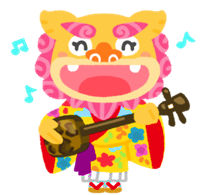 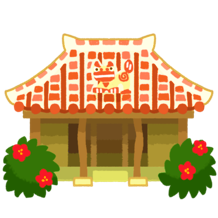 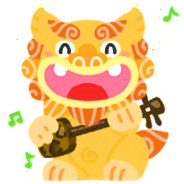 日時：2023年12月8日（金）09:30～12:35会場：沖縄産業支援センター中ホール（沖縄県那覇市小禄1831-1）　　　　対面及びリモート開催（Zoomウェビナー）＜開　会＞　9:30～9:35司会・進行　伊藤　たてお                                         現地会場（全国難病センター研究会事務局長／難病支援ネット・ジャパン）永森　志織                                           現地会場
（全国難病センター研究会事務局長補佐／難病支援ネット・ジャパン）　現地会場＜パネル４＞　9:35～10:30（発表各10分、質疑各5分、討議10分）座　長　三原　睦子                                            現地会場
（佐賀県難病相談支援センター）わが国のヘルスケア及びソーシャルケアの現場における「尊厳」の位置付けについて～小児在宅医療に係る支援者を対象とするワークショップから～　　　 高波 千代子(医療法人稲生会)                                 現地会場難病相談支援員のモヤモヤ解消への道！～相談技術＆モチベーションの向上を目指した事例検討会の実践～大内　純子（宮城県難病相談支援センター）			    現地会場 福岡県の難病患者団体を対象とした活動調査の報告青木　惇（福岡県難病相談支援センター/福岡市難病相談支援センター）    現地会場　リモート＜パネル５＞　10:30～11:10（発表各10分、質疑各5分、討議10分）座　長　　日吉　こずえ                                          リモート
（一般社団法人日本難病・疾病団体協議会［JPA］）呼吸器と共に生きる大神和子　（日本ALS協会福岡県支部）　　　　　　　　          リモート福島県難病相談支援センター　難病研修会について今井　伸枝・横山　清子　（福島県難病団体連絡協議会）　　     リモート＜特別講演＞　11:10～11:50（リモート講演30分、質疑10分）難病対策の今後の方向性について神田　純　（厚生労働省健康局難病対策課長補佐）             リモート座　長　　伊藤　たてお                                         現地会場（全国難病センター研究会事務局長／　　　　　　　　　　　NPO法人難病支援ネット・ジャパン）＜昼  食＞　11:50～13:00　リモート・現地会場＜パネル６＞　13:00～13:55（発表各10分、質疑各5分、討議10分）座　長　　仁科　恵美子						     リモート
(NPO法人ICT救助隊)オンラインによる難病患者への機器・スイッチ選定適合相談～ICTサポートセンターとしての役割～田中　芳則 (社会福祉法人名古屋市総合リハビリテーション事業団なごや福祉用具プラザ)       リモート支援機器保有状況のデータ化今井　啓二 (NPO法人ICT救助隊)　　　　　　　　　　　　  　  リモート重度重複障害児の視線センサリーアートを活用したQoL向上の取り組み伊藤　史人 (島根大学総合理工学部)                           現地会場リモート＜パネル７＞　13:55～14:35（発表各10分、質疑各5分、討議10分）座　長　　吉田　裕子                                            リモート
（熊本県難病相談・支援センター）地域共生社会の実現に向けた包括的支援と難病患者・長期慢性疾患患者の就労支援のこんにちの課題～連携支援の課題と手順の考察～　中金　竜次（就労支援ネットワークONE）            　   　　　リモート難病患者の就労困難性を踏まえた障害の捉え方について　　　　春名　由一郎（独立行政法人高齢・障害・求職者雇用支援機構障害者職業総合センター研究部門） リモート＜閉　会＞　14:35～14:50閉会挨拶西澤　正豊                                                  リモート（全国難病センター研究会副会長／新潟総合学園新潟医療福祉大学学長）＜休  憩＞ 14:50～15:20＜心理ワークショップ＞　15:20～16:00　※中ホール／配信なしテーマ：事例検討スーパーヴァイザー　鎌田　依里　先生　　　　　　　　　　　　　現地会場（東京福祉大学心理学部／臨床心理士、公認心理師)      ＜終　了＞ 16:00